REFERENCIAS:	Marcar con una “X” la Asignatura a cursarLugar y fecha:……………………………………………							…………………………………										     Firma del Alumno.Nota: esta ficha será completada por el interesado y una vez firmada la elevará a la secretaria. Escriba correctamente todos los nombres, de acuerdo con su DNI, no aceptándose iniciales. El alumno es responsable de los datos que consigne en la presente ficha.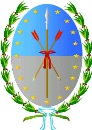 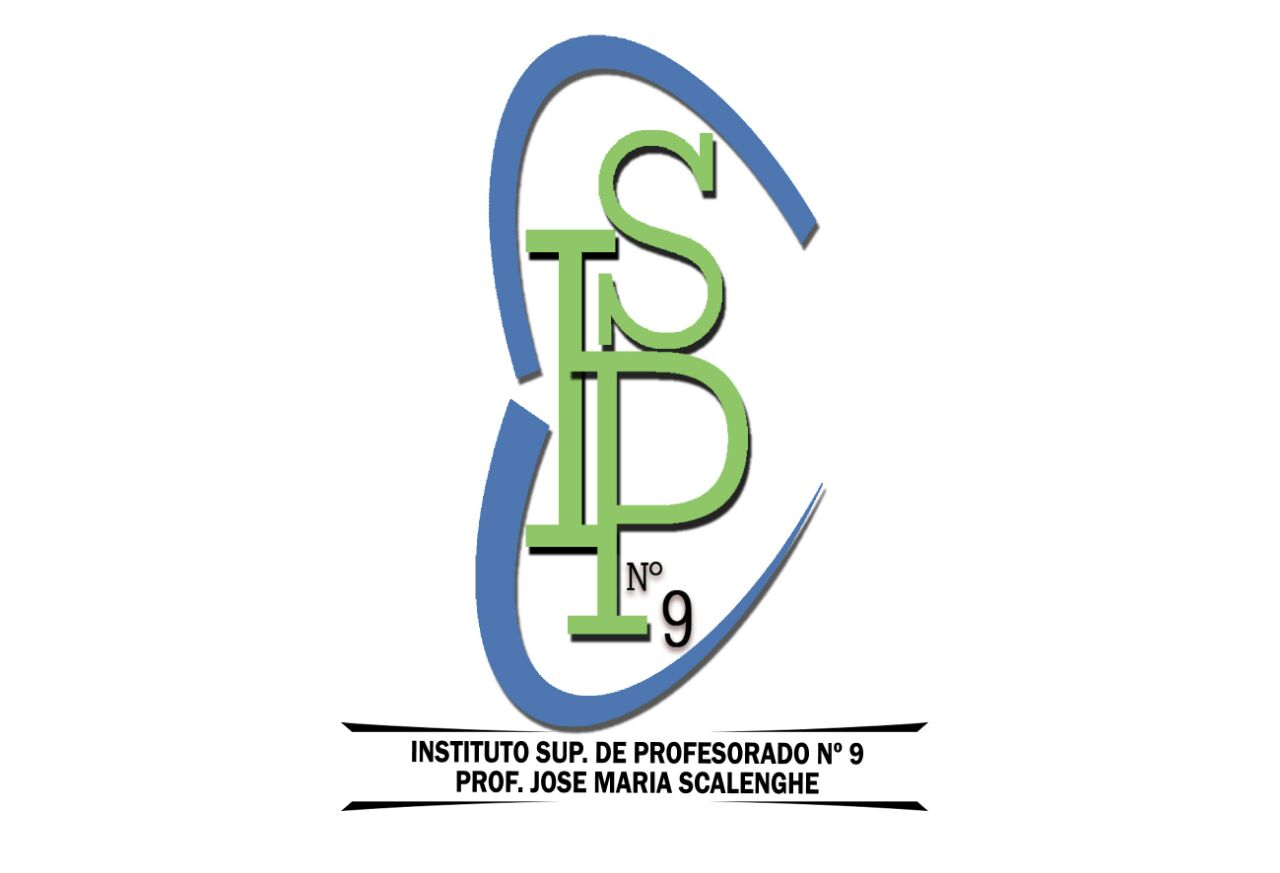 Carrera: Técnico Superior en Administración RuralPlan: 3598/93CONTROL SECRETARÍACONTROL SECRETARÍACarrera: Técnico Superior en Administración RuralPlan: 3598/93P. S.SIGAEApellido y Nombres:Apellido y Nombres:Apellido y Nombres:Apellido y Nombres:…………………………………………………………………………………..…………………………………………………………………………………..…………………………………………………………………………………..…………………………………………………………………………………..…………………………………………………………………………………..…………………………………………………………………………………..…………………………………………………………………………………..…………………………………………………………………………………..…………………………………………………………………………………..DNI Nº:………………………………………………………………………………………………………………………Edad:…………………………Nacionalidad:Nacionalidad:Nacionalidad:………………………...Lugar y fecha de nacimiento:Lugar y fecha de nacimiento:Lugar y fecha de nacimiento:Lugar y fecha de nacimiento:Lugar y fecha de nacimiento:………………………………………………………………………….………………………………………………………………………….………………………………………………………………………….………………………………………………………………………….………………………………………………………………………….………………………………………………………………………….………………………………………………………………………….………………………………………………………………………….Domicilio:Domicilio:………………………………………………….………………………………………………….………………………………………………….………………………………………………….………………………………………………….………………………………………………….………………………………………………….………………………………………………….Barrio:…………………………….…………………………….Teléfono Fijo:Teléfono Fijo:Teléfono Fijo:……………………………..……………………………..……………………………..……………………………..……………………………..Celular:…………………………………………..…………………………………………..…………………………………………..…………………………………………..Año de cursadoASIGNATURACATEGORÌA DE CURSADOCATEGORÌA DE CURSADOCATEGORÌA DE CURSADOFECHACambio categoríaAño de cursadoASIGNATURAREGULARREGULARLIBREFECHACambio categoríaAño de cursadoASIGNATURACON CURSADO PRESENCIALCON CURSADO SEMIPRESENCIALLIBREFECHACambio categoría1º Año.QUÍMICA APLICADA1º Año.MATEMÁTICA APLICADA1º Año.FÍSICA APLICADA1º Año.INFORMÁTICA I1º Año.TRABAJO DE CAMPO I1º Año.INGLÉS I1º Año.SEMINARIO I1º Año.SEMINARIO II2º AñoCONTABILIDAD2º AñoMATEMÁTICA FINANCIERA2º AñoINFORMÁTICA II2º AñoADMINISTRACIÓN I2º AñoTRABAJO DE CAMPO II2º AñoSEMINARIO I2º AñoSEMINARIO II2º AñoTALLER DE FORMACIÓN3º AñoESTUDIO DE MERCADOS3º AñoECONOMÍA DE LA PRODUCCIÓN Y MERCADOS3º AñoADMINISTRACIÓN II3º AñoINFORMÁTICA III3º AñoRESIDENCIA3º AñoSEMINARIO I3º AñoSEMINARIO II3º AñoTALLER DE FORMACIÓN